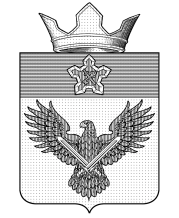 А Д М И Н И С Т Р А Ц И ЯОРЛОВСКОГО СЕЛЬСКОГО ПОСЕЛЕНИЯГОРОДИЩЕНСКОГО МУНИЦИПАЛЬНОГО РАЙОНА
ВОЛГОГРАДСКОЙ ОБЛАСТИул. Советская, 24, с. Орловка, Городищенский район, Волгоградская область, 403014Телефон: (84468) 4-82-17; Телефакс: (84468) 4-82-09;E-mail: mo_orlovka@mail.ruП О С Т А Н О В Л Е Н И ЕОб установлении начальной цены предмета аукциона на право заключения договоров аренды земельных участков, находящихся в собственности Орловского сельского поселения Городищенского муниципального района Волгоградской области, а также земельных участков, государственная собственность на которые не разграничена, на территории Орловского сельского поселения Городищенского района Волгоградской области  В соответствии со статьей 39.2, пунктами 14, 15 статьи 39.11 Земельного кодекса Российской Федерации, ПОСТАНОВЛЯЮ:   1. Установить начальную цену предмета аукциона на право заключения договоров аренды земельных участков, находящихся в собственности Орловского сельского поселения Городищенского муниципального района Волгоградской области, а также земельных участков, государственная собственность на которые не разграничена, на территории Орловского сельского поселения Городищенского района Волгоградской области, в размере 10% (десять процентов) от кадастровой стоимости земельного участка, за исключением случаев проведения аукциона на право заключения договора аренды земельного участка для комплексного освоения территории или ведения дачного хозяйства (кроме случаев проведения аукциона на право заключения договора аренды земельного участка для ведения дачного хозяйства в соответствии со статьей 39.18 Земельного кодекса Российской Федерации).   2. Установить начальную цену предмета аукциона на право заключения договоров аренды земельных участков, находящихся в собственности Орловского сельского поселения Городищенского муниципального района Волгоградской области, а также земельных участков, государственная собственность на которые не разграничена, на территории Орловского сельского поселения Городищенского района Волгоградской области для комплексного освоения территории или ведения дачного хозяйства (кроме случаев проведения аукциона на право заключения договора аренды земельного участка для ведения дачного хозяйства в соответствии со статьей 39.18 Земельного кодекса Российской Федерации) в размере первого арендного платежа, определенного по результатам рыночной оценки в соответствии с Федеральным законом "Об оценочной деятельности в Российской Федерации".   3. Настоящее постановление вступает в силу со дня его подписания.   4. Опубликовать настоящее постановление в общественно-политической газете Городищенского муниципального района «Междуречье».   5. Разместить настоящее постановление на официальном сайте администрации Орловского сельского поселения Городищенского муниципального района в информационно-телекоммуникационной сети "Интернет".    6. Контроль за исполнением настоящего постановления оставляю за собой.Глава Орловского сельского поселения 						               Ф.М. Грачёвот 25.12.2015№ 1-1/156